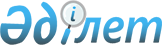 О бюджете сельского округа Беларан на 2021-2023 годыРешение Аральского районного маслихата Кызылординской области от 31 декабря 2020 года № 464. Зарегистрировано Департаментом юстиции Кызылординской области 8 января 2021 года № 8118.
      В соответствии пункта 2 статьи 75 кодекса Республики Казахстан от 4 декабря 2008 года "Бюджетный кодекс Респубики Казахстан" и с пунктом 2-7 статьи 6 закона Республики Казахстан от 23 января 2001 года "О местном государственном управлении и самоуправлении в Республике Казахстан" Аральский районный маслихат РЕШИЛ:
      1. Утвердить бюджет сельского округа Беларан на 2021-2023 годы согласно приложениям 1, 2 и 3 в том числе на 2021 год в следующих объемах:
      1) доходы – 35 752,3 тысяч тенге;
      налоговые поступления - 1 243 тысяч тенге;
      неналоговые поступления - 0;
      поступления от продажи основного капитала - 0;
      поступление трансфертов – 34 509,3 тысяч тенге;
      2) затраты – 35 775,6 тысяч тенге;
      3) чистое бюджетное кредитование - 0;
      бюджетные кредиты - 0;
      погашение бюджетных кредитов - 0;
      4) сальдо по операциям с финансовыми активами - 0 ;
      приобретение финансовых активов - 0;
      поступления от продажи финансовых активов государства - 0 ;
      5) дефицит (профицит) бюджета - 23,3 тысяч тенге;
      6) финансирование дефицита (использование профицита) бюджета – 23,3 тысяч тенге.
      Сноска. Пункт 1 - в редакции решения Аральского районного маслихата Кызылординской области от 12.11.2021 № 138 (вводится в действие с 01.01.2021).


      2. Утвердить перечень бюджетных программ, не подлежащих секвестру в процессе исполнения бюджета сельского округа Беларан на 2021 год согласно приложения 4.
      3. Настоящее решение вводится в действие с 1 января 2021 года и подлежит официальному опубликованию. Бюджет сельского округа Беларан на 2021 год
      Сноска. Приложение 1 - в редакции решения Аральского районного маслихата Кызылординской области от 12.11.2021 № 138 (вводится в действие с 01.01.2021). Бюджет сельского округа Беларан на 2022 год Бюджет сельского округа Беларан на 2023 год Перечень бюджетных программ, не подлежащих секвестру в процессе исполнения бюджета сельского округа Беларан на 2021 год
					© 2012. РГП на ПХВ «Институт законодательства и правовой информации Республики Казахстан» Министерства юстиции Республики Казахстан
				
      Председатель внеочередной шестьдесят шестой сессии Аральского районного маслихата 

Ж. Баймырзаев

      Секретарь Аральского районного маслихата 

Д. Мадинов
Приложение 1 к решению
Аральского районного маслихата
от "31" декабря 2020 года № 464
Категория 
Категория 
Категория 
Категория 
Сумма
2021 год
(тысяч тенге)
Класс
Класс
Класс
Сумма
2021 год
(тысяч тенге)
Подкласс
Подкласс
Сумма
2021 год
(тысяч тенге)
Наименование
Сумма
2021 год
(тысяч тенге)
1
2
3
4
5
1. Доходы
32 752,3
1
Налоговые поступления
1 243
04
Hалоги на собственность
1 243
1
Hалоги на имущество
6
3
Земельный налог
5
4
Налог на транспортные средства
1 232
2
Неналоговые поступления
0
3
Поступления от продажи основного капитала
0
4
Поступления трансфертов
34 509,3
02
Трансферты из вышестоящих органов государственного управления
34 509,3
3
Трансферты из районного (города областного значения) бюджета
34 509,3
Функциональная группа
Функциональная группа
Функциональная группа
Функциональная группа
Сумма
2021 год
(тысяч тенге)
Администратор бюджетных программ
Администратор бюджетных программ
Администратор бюджетных программ
Сумма
2021 год
(тысяч тенге)
Программа
Программа
Сумма
2021 год
(тысяч тенге)
Наименование
Сумма
2021 год
(тысяч тенге)
2. Затраты
35 775,6
01
Государственные услуги общего характера
21 651
124
Аппарат акима города районного значения, села, поселка, сельского округа
21 651
001
Услуги по обеспечению деятельности акима города районного значения, села, поселка, сельского округа
21 651
05
Здравоохранение
154
124
Аппарат акима города районного значения, села, поселка, сельского округа
154
002
Организация в экстренных случаях доставки тяжелобольных людей до ближайшей организации здравоохранения, оказывающей врачебную помощь
154
07
Жилищно-коммунальное хозяйство
583,3
124
Аппарат акима города районного значения, села, поселка, сельского округа
583,3
008
Освещение улиц населенных пунктов
203
009
Обеспечение санитарии населенных пунктов
255,3
011
Благоустройство озеленение населенных пунктов
125
08
Культура, спорт, туризм и информационное пространство
11 587
124
Аппарат акима города районного значения, села, поселка, сельского округа
11 587
006
Поддержка культурно-досуговой работы на местном уровне
11 587
13
Регулирование экономической деятельности
1 800,3
124
Аппарат акима города районного значения, села, поселка, сельского округа
1 800,3
040
Реализация мероприятий для решения вопросов обустройства населенных пунктов в реализацию мер по содействию экономическому развитию регионов в рамках Государственной программы развития регионов до 2025 года
1 800,3
3.Чистое бюджетное кредитование
0
5
Бюджетные кредиты
0
Погашение бюджетных кредитов
0
4. Сальдо по операциям с финансовыми активами
0
Приобретение финансовых активов
0
5. Дефицит (профицит) бюджета
-23,3
6. Финансирование дефицита (использование профицита) бюджета
23,3
8
Используемые остатки бюджетных средств
23,3
1
Свободные остатки бюджетных средств
23,3
01
Свободные остатки бюджетных средств
23,3
2
Остатки бюджетных средств на конец отчетного периода
0
01
Остатки бюджетных средств на конец отчетного периода
0Приложение 2 к решениюАральского районного маслихатаот 31 декабря 2020 года № 464
Категория 
Категория 
Категория 
Категория 
Сумма на 
2022 год
(тысяч тенге)
Класс
Класс
Класс
Сумма на 
2022 год
(тысяч тенге)
Подкласс
Подкласс
Сумма на 
2022 год
(тысяч тенге)
Наименование
Сумма на 
2022 год
(тысяч тенге)
1
2
3
4
5
1. Доходы
27 587
1
Налоговые поступления
1 292
04
Hалоги на собственность
1 292
1
Hалоги на имущество
6
3
Земельный налог
5
4
Hалог на транспортные средства
1 281
4
Поступления трансфертов
26 295
02
Трансферты из вышестоящих органов государственного управления
26 295
3
Трансферты из бюджета района (города областного значения) 
26 295
Функциональная группа
Функциональная группа
Функциональная группа
Функциональная группа
Сумма на 
2022 год
Администратор бюджетных программ
Администратор бюджетных программ
Администратор бюджетных программ
Сумма на 
2022 год
Программа
Программа
Сумма на 
2022 год
Наименование
Сумма на 
2022 год
2. Расходы
27 587
01
Государственные услуги общего характера
17 052
124
Аппарат акима города районного значения, села, поселка, сельского округа
17 052
001
Услуги по обеспечению деятельности акима города районного значения, села, поселка, сельского округа
17 052
05
Здравоохранение
160
124
Аппарат акима района в городе, города районного значения, поселка, села, сельского округа
160
002
Организация в экстренных случаях доставки тяжелобольных людей до ближайшей организации здравоохранения, оказывающей врачебную помощь
160
07
Жилищно-коммунальное хозяйство
452
124
Аппарат акима города районного значения, села, поселка, сельского округа
452
008
Освещение улиц населенных пунктов
211
009
Обеспечение санитарии населенных пунктов
241
08
Культура, спорт, туризм и информационное пространство
9 923
124
Аппарат акима города районного значения, села, поселка, сельского округа
9 923
006
Поддержка культурно-досуговой работы на местном уровне
9 923
3.Чистое бюджетное кредитование
0
Бюджетные кредиты
0
5
Погашение бюджетных кредитов
0
4. Сальдо по операциям с финансовыми активами
0
Приобретение финансовых активов
0
5. Дефицит (профицит) бюджета
0
6. Финансирование дефицита (использование профицита) бюджета
0Приложение 3 к решениюАральского районного маслихатаот 31 декабря 2020 года № 464
Категория 
Категория 
Категория 
Категория 
Сумма на 
2023 год
(тысяч тенге)
Класс
Класс
Класс
Сумма на 
2023 год
(тысяч тенге)
Подкласс
Подкласс
Сумма на 
2023 год
(тысяч тенге)
Наименование
Сумма на 
2023 год
(тысяч тенге)
1
2
3
4
5
1. Доходы
27 587
1
Налоговые поступления
1 292
04
Hалоги на собственность
1 292
1
Hалоги на имущество
6
3
Земельный налог
5
4
Hалог на транспортные средства
1 281
4
Поступления трансфертов
26 295
02
Трансферты из вышестоящих органов государственного управления
26 295
3
Трансферты из бюджета района (города областного значения) 
26 295
Функциональная группа
Функциональная группа
Функциональная группа
Функциональная группа
Сумма на 
2023 год
Администратор бюджетных программ
Администратор бюджетных программ
Администратор бюджетных программ
Сумма на 
2023 год
Программа
Программа
Сумма на 
2023 год
Наименование
Сумма на 
2023 год
2. Расходы
27 587
01
Государственные услуги общего характера
17 052
124
Аппарат акима города районного значения, села, поселка, сельского округа
17 052
001
Услуги по обеспечению деятельности акима города районного значения, села, поселка, сельского округа
17 052
05
Здравоохранение
160
124
Аппарат акима района в городе, города районного значения, поселка, села, сельского округа
160
002
Организация в экстренных случаях доставки тяжелобольных людей до ближайшей организации здравоохранения, оказывающей врачебную помощь
160
07
Жилищно-коммунальное хозяйство
452
124
Аппарат акима города районного значения, села, поселка, сельского округа
452
008
Освещение улиц населенных пунктов
211
009
Обеспечение санитарии населенных пунктов
241
08
Культура, спорт, туризм и информационное пространство
9 923
124
Аппарат акима города районного значения, села, поселка, сельского округа
9 923
006
Поддержка культурно-досуговой работы на местном уровне
9 923
3.Чистое бюджетное кредитование
0
Бюджетные кредиты
0
5
Погашение бюджетных кредитов
0
4. Сальдо по операциям с финансовыми активами
0
Приобретение финансовых активов
0
5. Дефицит (профицит) бюджета
0
6. Финансирование дефицита (использование профицита) бюджета
0Приложение 4 к решениюАральского районного маслихатаот 31 декабря 2020 года № 464
№
Наименование
Здравоохранение
Организация в экстренных случаях доставки тяжелобольных людей до ближайшей организации здравоохранения, оказывающей врачебную помощь